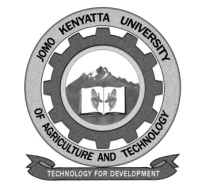 W1-2-60-1-6JOMO KENYATTA UNIVERSITY OF AGRICULTURE AND TECHNOLOGYUNIVERSITY EXAMINATIONS 2014/2015YEAR 2 SEMESTER I EXAMINATION FOR THE DEGREE OF BACHELOR OF COMMERCEHBC 2207: PRINCIPLES OF AUDITING                  DATE: AUGUST 2015							  TIME: 2 HOURSINSTRUCTIONS: Answer Question One (Compulsory) and Any Other Two QuestionsQUESTION ONE (30 MARKS)An auditor can be dismissed/or removed from office. Elaborate.	(10marks)Outline the duties of an auditor.						(10marks)Describe the principal content and purposes of the letter of engagement/undertaking (ISA 210)									(10marks)QUESTION TWO (20 Marks)Elaborate on the classification of audits.Briefly explain frauds and errors.QUESTION THREE (20 Marks)State the essentials of good working papers 				(6marks)Enumerate the contents of current audit file (CAF) and permanent audit file (PAF) 											(14marks)QUESTION FOUR (20 Marks)Risk material misstatement refers to the fact that financial statements maybe internally misstated prior to audit. Discuss 							(20marks)QUESTION FIVEExplain the following terms in principles of auditing:Basic elements of auditor’s report 						(7marks)Audit sampling 								(7marks)Management letter								(6marks)